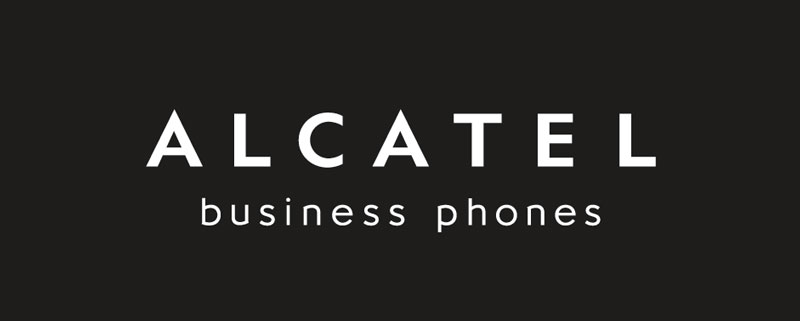 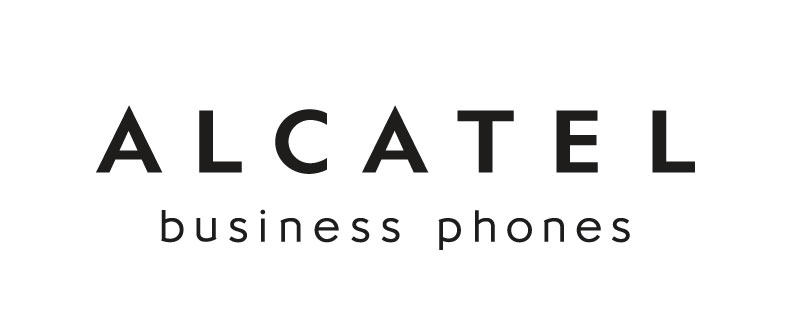 Alcatel Phones designs, develops, markets and sells corded and cordless fixed-line telephones to telecom operators and to professional and consumer retail sales channels around the world.The excellent reputation of Alcatel Phones in the minds of both consumers and business people is the result of our long history of providing high-quality communication terminals with the features people need and the designs they want.The Alcatel brand name and logo is licensed by Alcatel-Lucent exclusively to ATLINKS for residential and business corded and cordless telephones. Originally born from the blending of the residential phone activities of Alcatel and Thomson Multimedia, in 2010, ATLINKS became an independent company, funded by Verdoso Industries and our own management team.Alcatel Phones designt, entwickelt und verkauft auf globaler Ebene schnurlose und schnurgebundene Festnetztelefone für Telekomunikationsunternehmen, professionelle Anwender und  den Retail-Markt.Alcatel Phones  genießt auf Grund der langjährigen Erfahrung bei Verbrauchern und Geschäftsleuten einen exzellenten Ruf als führender Hersteller von hoch qualitativen Kommunikationsprodukten. Die Produkte haben ein funktionelles Design und orientieren sich am aktuellen Kundenbedarf.Der Markenname Alcatel inklusive des Alcatel Logos wurden von der Firma Alcatel-Lucent exklusiv für schnurlose und schnurgebundene  private sowie Geschäftstelefone der Firma ATLINKS lizensiert. ATLINKS ist ein Zusammenschluss der Telefonaktivitäten von Alcatel und Thomson Multimedia. Im Jahr 2010 wurde ATLINKS durch Unterstützung des Investors Verdoso Industries und einem operativ eigenständigen Management-Team unabhängig.    